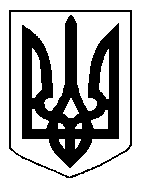 БІЛОЦЕРКІВСЬКА МІСЬКА РАДА	КИЇВСЬКОЇ ОБЛАСТІ	Р І Ш Е Н Н Я
від  28 листопада 2019 року                                                                        № 4681-84-VII
Про передачу земельної ділянки комунальної власності в орендуКомандитному товариству «ГРЕГУЛЬ І КОЛЕКТИВ»Розглянувши звернення постійної комісії з питань земельних відносин та земельного кадастру, планування території, будівництва, архітектури, охорони пам’яток, історичного середовища та благоустрою до міського голови від 10 жовтня 2019 року №411/2-17, протокол постійної комісії з питань  земельних відносин та земельного кадастру, планування території, будівництва, архітектури, охорони пам’яток, історичного середовища та благоустрою від 10 жовтня 2019 року №193, заяву Командитного товариства «ГРЕГУЛЬ І КОЛЕКТИВ» від 09 жовтня 2019 року №5288, технічну документацію із землеустрою щодо поділу земельної ділянки, відповідно до ст. ст. 12, 79-1, 93, 122, 123, 124, 125, 186 Земельного кодексу України, ст. 56 Закону України «Про землеустрій», ч.5 ст. 16 Закону України «Про Державний земельний кадастр», Закону України «Про оренду землі», ч.3 ст. 24 Закону України «Про регулювання містобудівної діяльності» п.34 ч.1 ст. 26 Закону України «Про місцеве самоврядування в Україні»,  міська рада вирішила:1. Передати земельну ділянку комунальної власності в оренду Командитному товариству «ГРЕГУЛЬ І КОЛЕКТИВ» з цільовим призначенням 03.15. Для будівництва та обслуговування інших будівель громадської забудови (вид використання – для розміщення, експлуатації та обслуговування  інших будівель громадської забудови – нежитлове приміщення  №2 в нежитловій будівлі літ. «А-2», нежитлове приміщення №3, нежитлове приміщення №4) на підставі розробленої технічної документації із землеустрою щодо поділу земельної  ділянки,  площею 0,0384 га (з них: землі під соціально-культурними об’єктами – 0,0384 га)  за адресою: вулиця Росьова, 6, строком на 5 (п’ять) років. Кадастровий номер: 3210300000:03:015:0136.2.Особі, зазначеній в цьому рішенні, укласти та зареєструвати у встановленому порядку договір оренди землі.     3.Контроль за виконанням цього рішення покласти на постійну комісії з питань  земельних відносин та земельного кадастру, планування території, будівництва, архітектури, охорони пам’яток, історичного середовища та благоустрою.Міський голова                                                                                                           Г. Дикий